17.08.2020 года было проведено комиссионное  обследование  объектов религиозных организаций  по антитеррористической защищенности в соответствии с постановлением Правительства Российской Федерации  № 1165 от 5 сентября 2020 года.Комиссия в составе представителей Росгвардии, пож. надзора, сотрудников правительства, администрации  района и священнослужителей провели обследование на территории Базарно-Карабулакского района действующих религиозных организаций с целью определения их категории и дальнейшей паспортизации.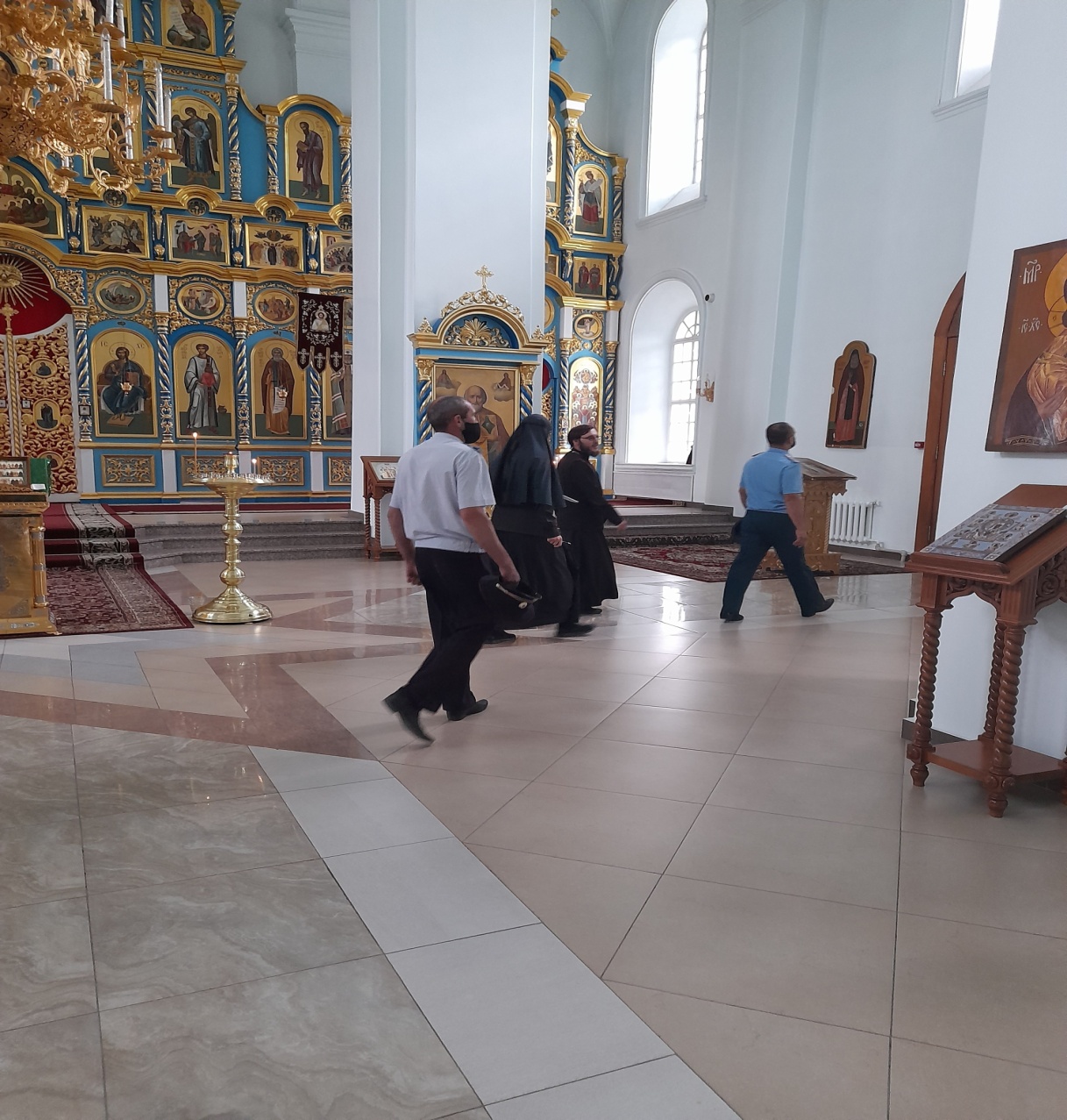 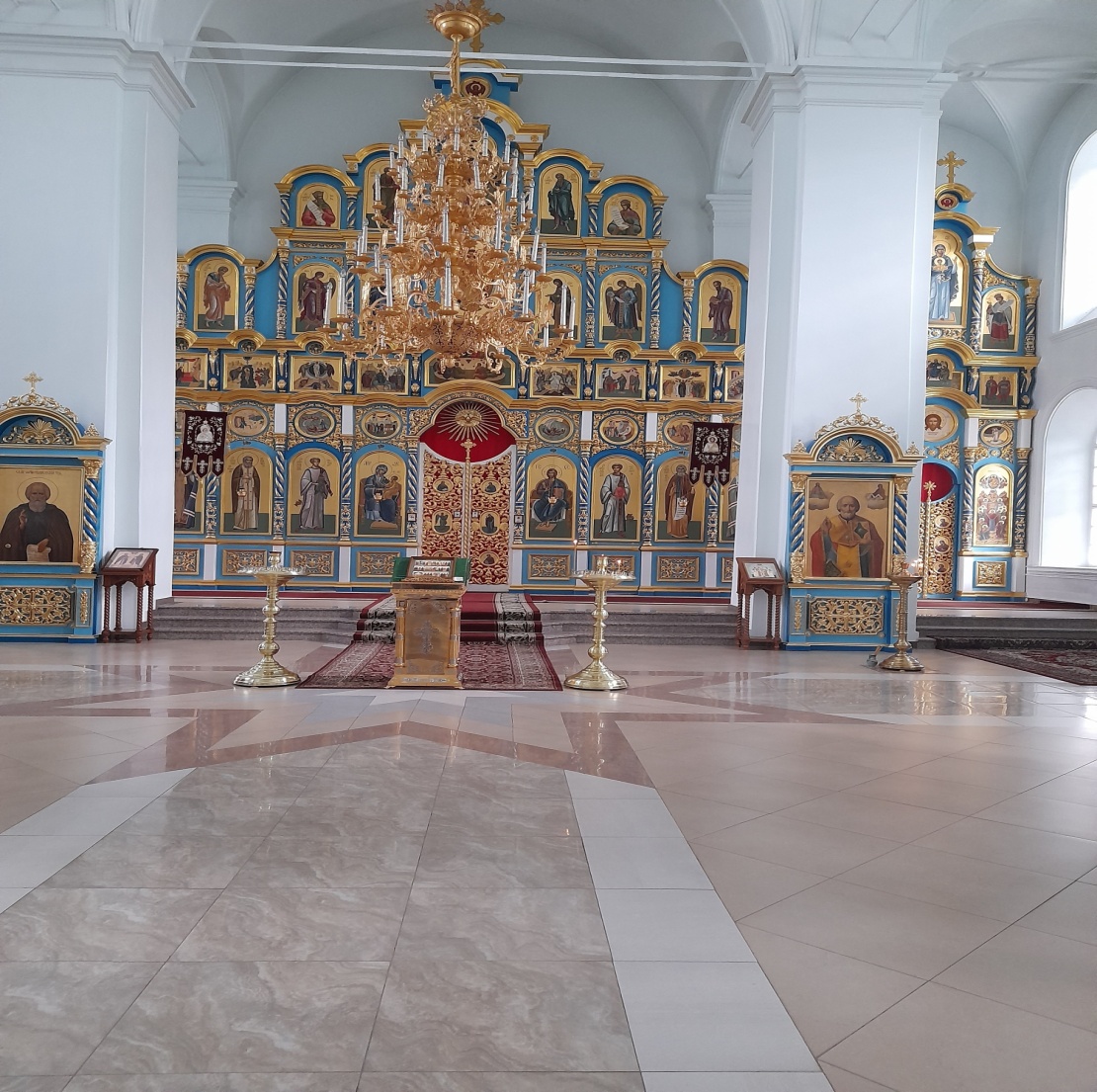 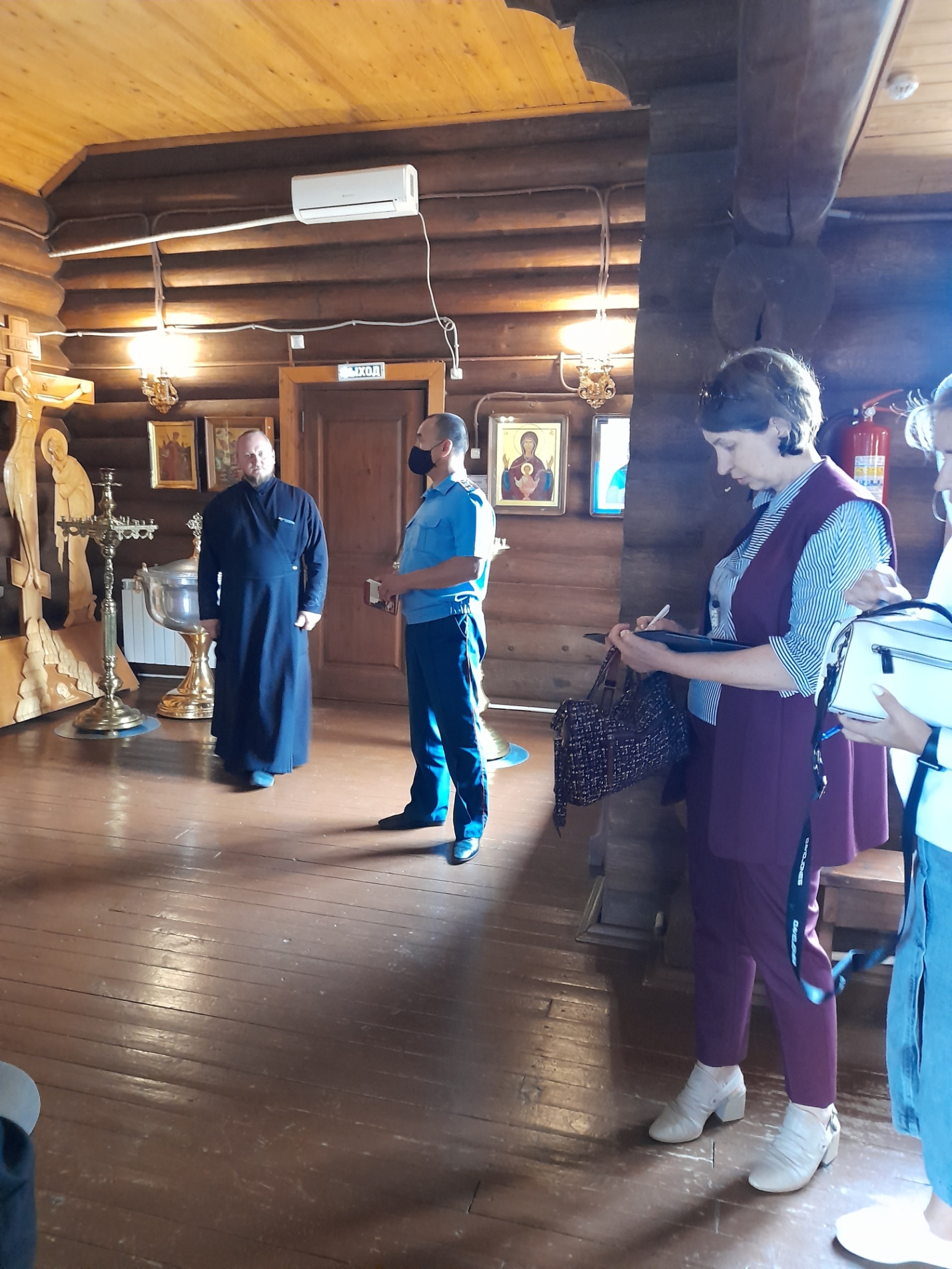 